Phase 3b FAQs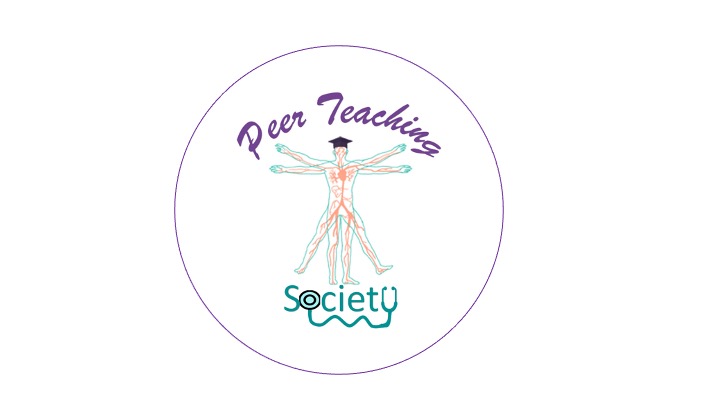 Tips for Acute and Critical CareGeneralLoads of opportunity to get those clinical skills signed off.Get someone to teach you about ECGs so you finally understand them. Doctors who work in A&E see a lot of them and are normally quite happy to share their approach to it.Tips for the Extended Clinical Placement Coming soon Tips for GPGeneralGet the audit started/ done early.Tips for Palliative CareGeneral Spend some time talking to the patients by yourself - just chatting about their experience will teach you a lot.Tips for the ElectiveComing soon General Phase 3b TipsComing soon 